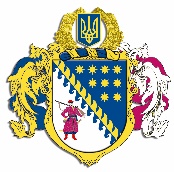 ДНІПРОПЕТРОВСЬКА ОБЛАСНА РАДАVІIІ СКЛИКАННЯПостійна комісія обласної ради з питань науки, освіти, соціальної політики та праціпросп. О. Поля, 2, кімн. 320, м. Дніпро, 49004, тел. (097) 037 02 86,e-mail: pdk.osvita@gmail.comВИСНОВКИ ТА РЕКОМЕНДАЦІЇ № 6/2706 червня 2024 року13.00Заслухавши та обговоривши інформацію виконуючої обов’язки начальника служби у справах дітей обласної державної адміністрації 
Чернети С. Г. про моніторинг умов перебування евакуйованих з України дітей у Турецькій Республіці, постійна комісія вирішила:1. Інформацію виконуючої обов’язки начальника служби у справах дітей обласної державної адміністрації Чернети С. Г. взяти до відома.2. Рекомендувати службі у справах дітей облдержадміністрації посилити контроль за умовами перебування евакуйованих з України дітей у Турецькій Республіці, невідкладно інформувати обласну раду у разі суттєвих змін перебування.Результати голосування:Голова постійної комісії					     А.О. КОЛОМОЄЦЬПрізвище, ініціалиЗаПротиУтрималисьКоломоєць А.О.100Корнякова Т.В.100Пустова М.І.100Гиренко Л.А.100Зеєва О.В.100ВСЬОГО500